Intensjonsbrev Når du søker på utlysningen Forskning og innovasjon for å styrke bærekraften i kommunale helse- og omsorgstjenester skal du legge ved et intensjonsbrev fra hver og en av samarbeidspartnerne som er registrert i søknadsskjemaet. De vedlagte intensjonsbrevene er et viktig supplement til materialet som fagekspertene og Forskningsrådet bruker for å vurdere søknaden. Intensjonsbrevet er en foreløpig forpliktelse mellom prosjekteier og samarbeidspartner, og sier noe om prosjektets forankring og samarbeidspartners intensjon om å delta aktivt i prosjektet.Når vi vurderer intensjonsbrevene, ser vi etter: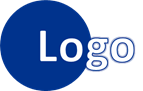 Date, placeThis letter is to confirm our participation as a collaborating partner in the project Name of project as described in the application. Describe briefly: Your company or organisation – a brief introduction What is your organisation's motivation to participate in the project? (Why the proposed research and/or project results are important)How will your organisation participate in the project and what will your contribution be? (the more specific you can be, the better)Working hours, participating in project meetings and/or in steering committee meetingsWorking hours taking an active role in one or several of the work packagesOther kinds of input parameters (data, material, facilities, other)If you are the degree-conferring university/institution for PhD or post doctor fellowships in the project, please confirm that you are willing to supervise the candidates.Signature NameTitle, OrganisationAvsender:at intensjonsbrevet er innhentet fra samarbeidspartneren selvDato:at intensjonsbrevet er innhentet i forbindelse med denne søknaden og utlysningen. Intensjonsbrev er ferskvare.Innhold:at intensjonsbrevet gir en god beskrivelse av hvorfor søknaden er viktig. Hvorfor er avsender med, og hva er bidraget inn i prosjektet?og, at det i intensjonsbrevet fremgår hvilken rolle avsender har i prosjektet. Dette er spesielt viktig der forskningsorganisasjoner deltar i prosjektet som en representant for samfunnsutfordringen det skal forskes på (se mer informasjon i veiledningen).
Språk:at intensjonsbrevet er skrevet på engelsk eller norsk Underskrift:at intensjonsbrevet er signert av en som har fullmakt til å representere avsender med de ressurser som er beskrevet Til, dato, stedDette brevet er for å bekrefte vår deltakelse som samarbeidspartner i prosjektet Navn på prosjekt som beskrevet i søknaden.Beskriv kort:• Din organisasjon eller bedrift – en kort introduksjon• Hva er din organisasjons motivasjon for å delta i prosjektet? • Hvordan vil din organisasjon delta i prosjektet og hva vil ditt bidrag være? (jo mer spesifikk du kan være, jo bedre)Arbeidstid, delta på prosjektmøter og/eller i styringsgruppemøterArbeidstid, tar en aktiv rolle i en eller flere av arbeidspakkeneAndre typer inputparametere (data, materiale, fasiliteter, annet)Dersom du er det gradsgivende universitetet/institusjonen for PhD- eller postdoktorstipend i prosjektet, bekreft at du er villig til å veilede kandidatene.SignaturNavnTittel, organisasjon